Lección 12: Más de una manera de formar una figuraEncontremos de cuántas maneras diferentes podemos formar una figura.Calentamiento: Cuál es diferente: Fichas de trapecio¿Cuál es diferente?A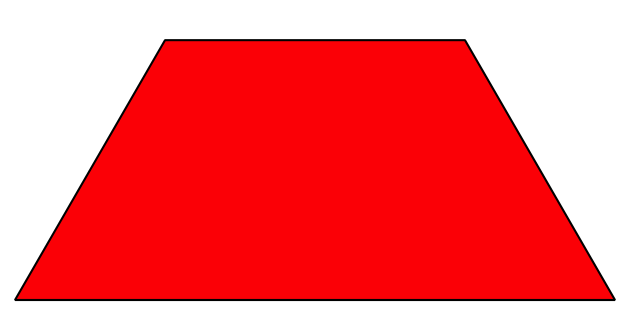 B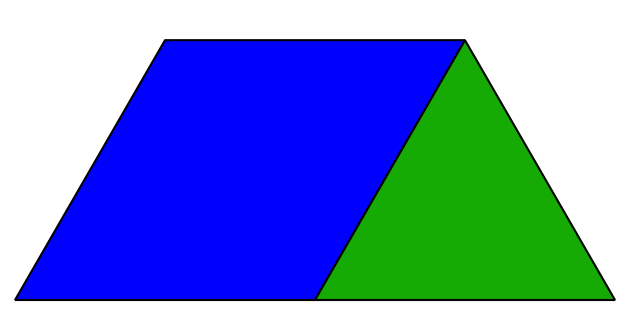 C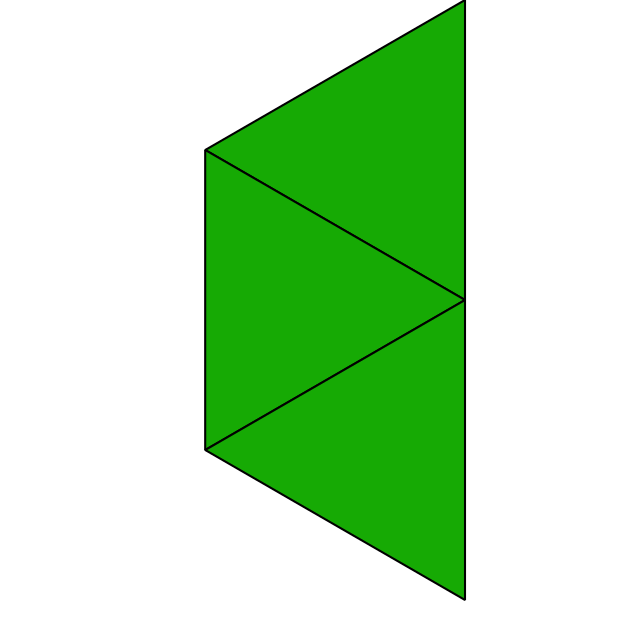 D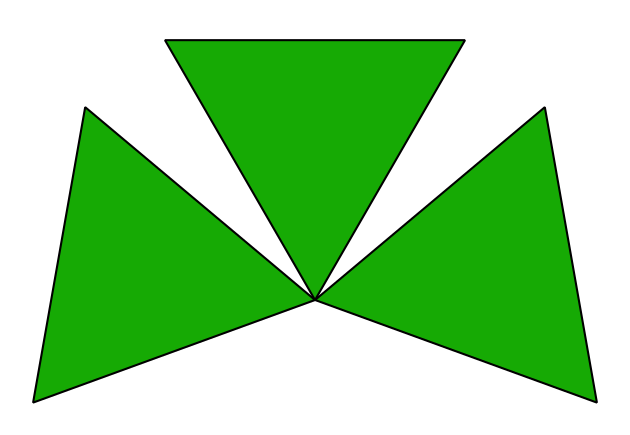 12.1: Conozcamos “Fichas geométricas: Reto de rompecabezas”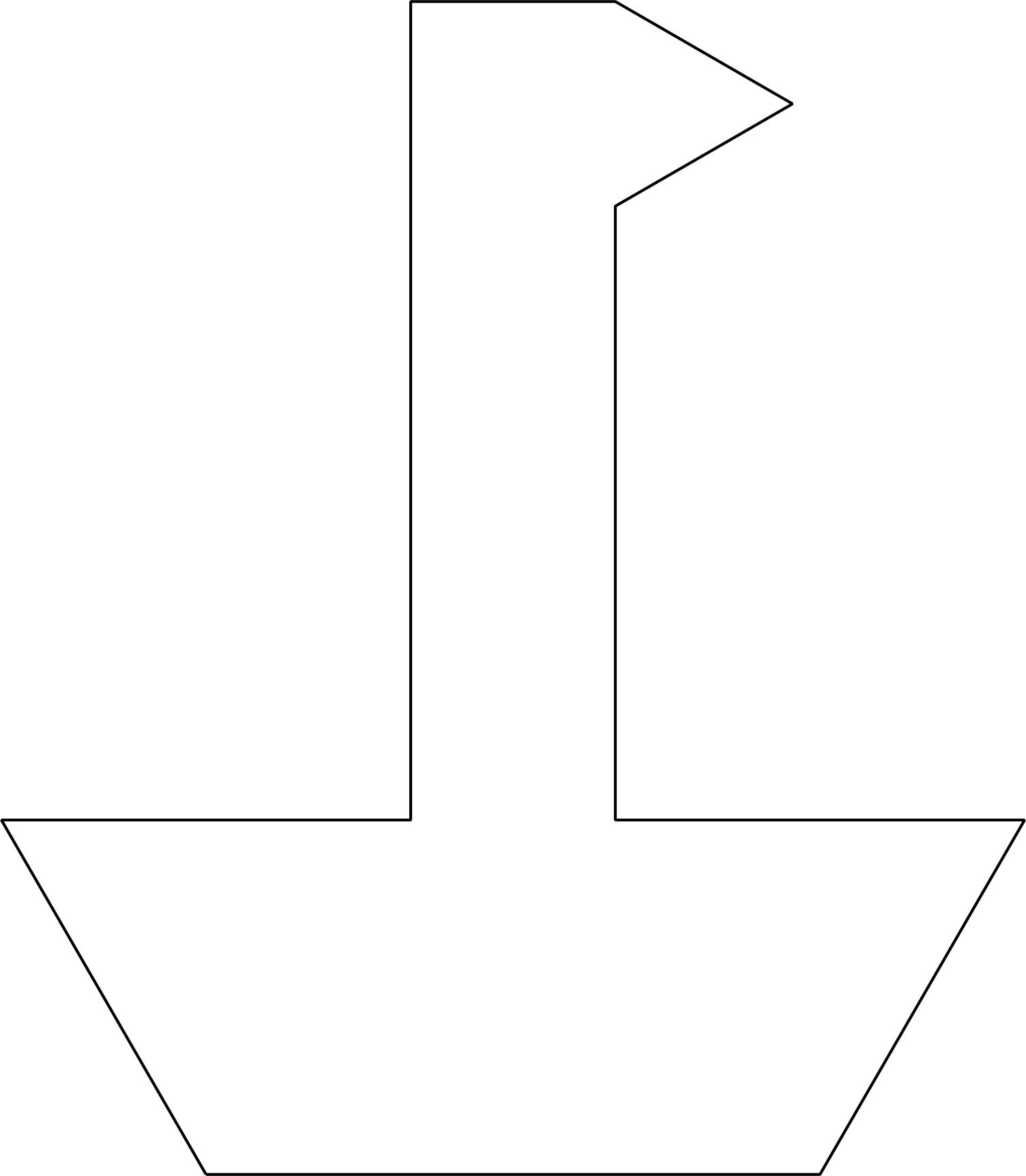 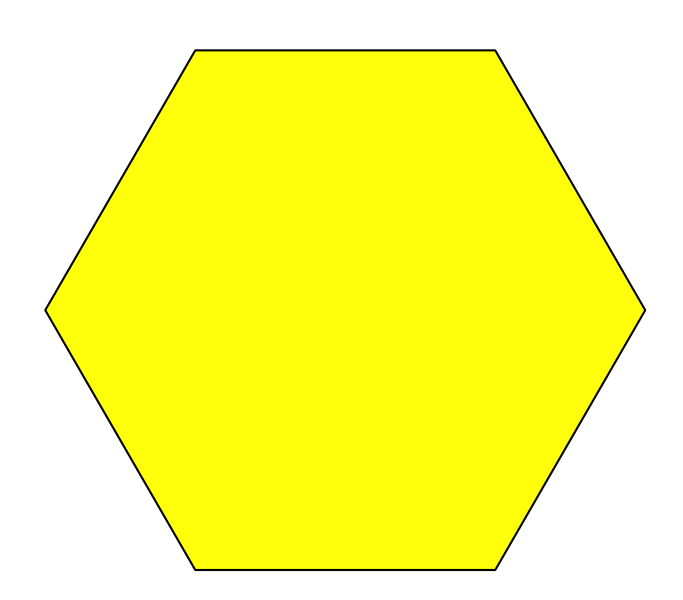 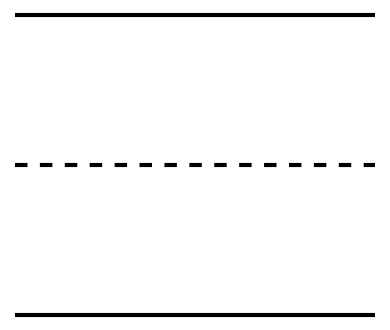 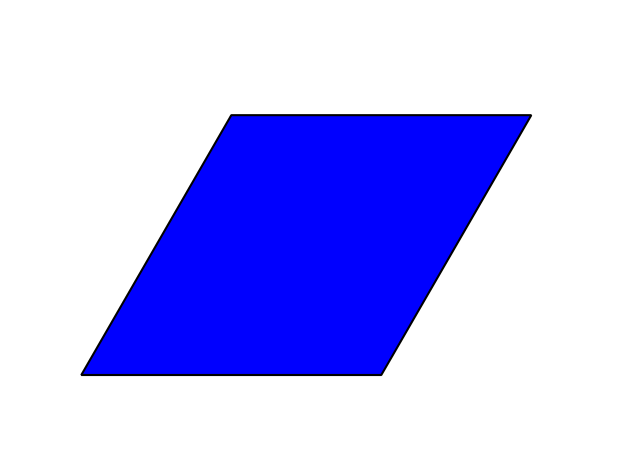 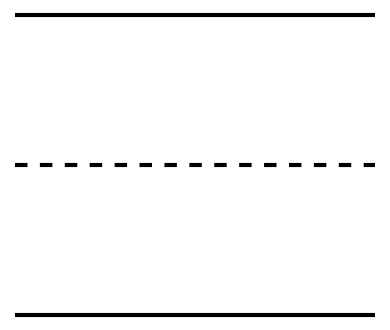 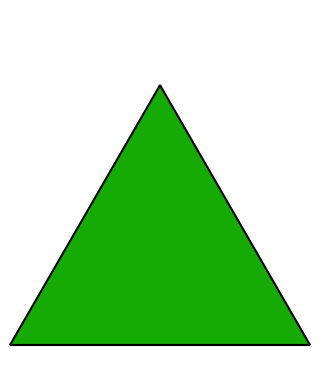 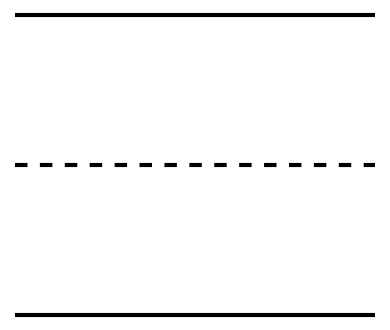 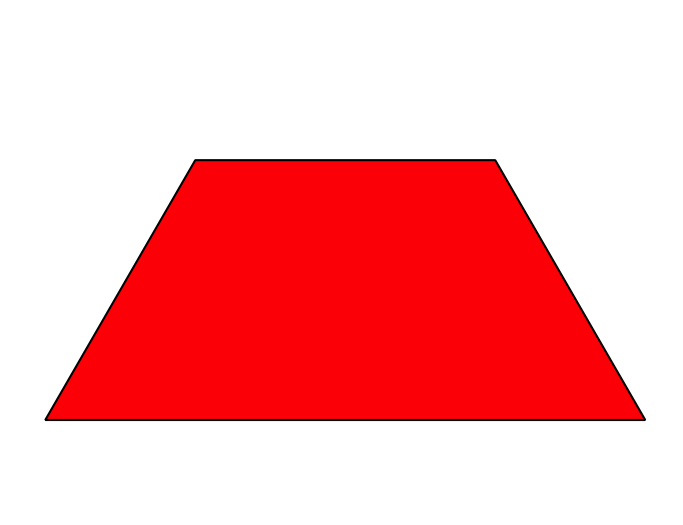 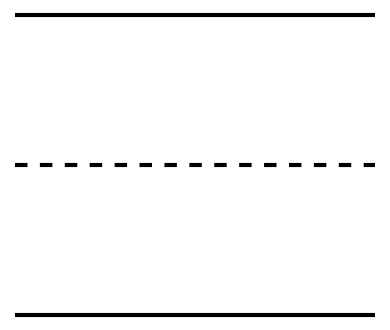 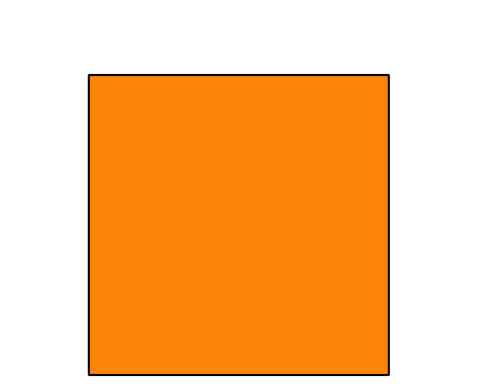 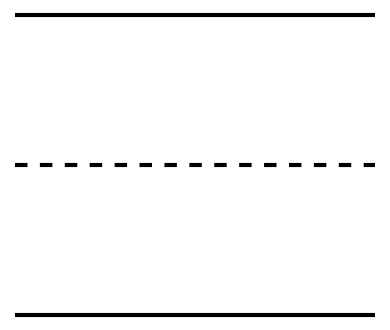 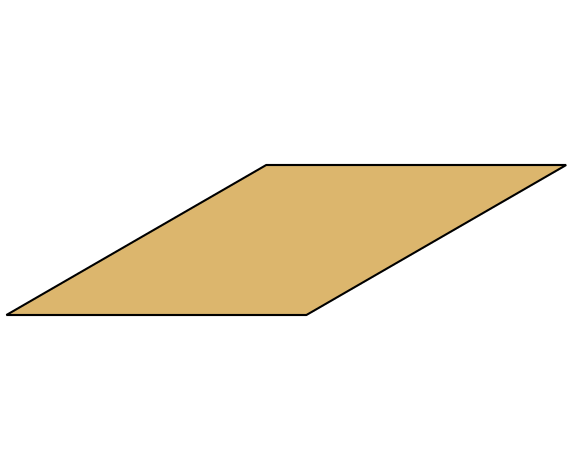 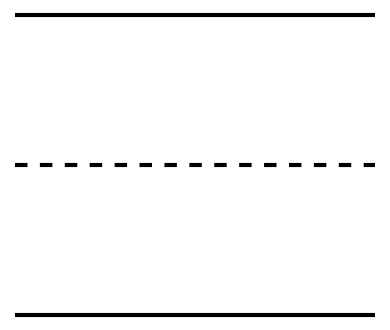 12.2: Muchas maneras de formar un hexágono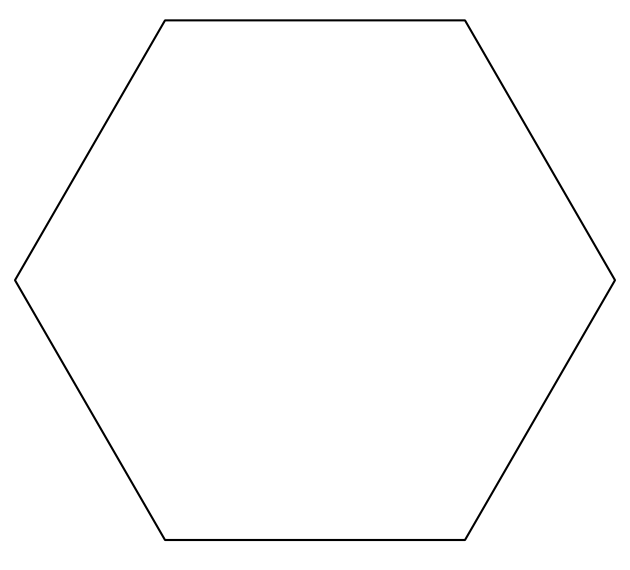 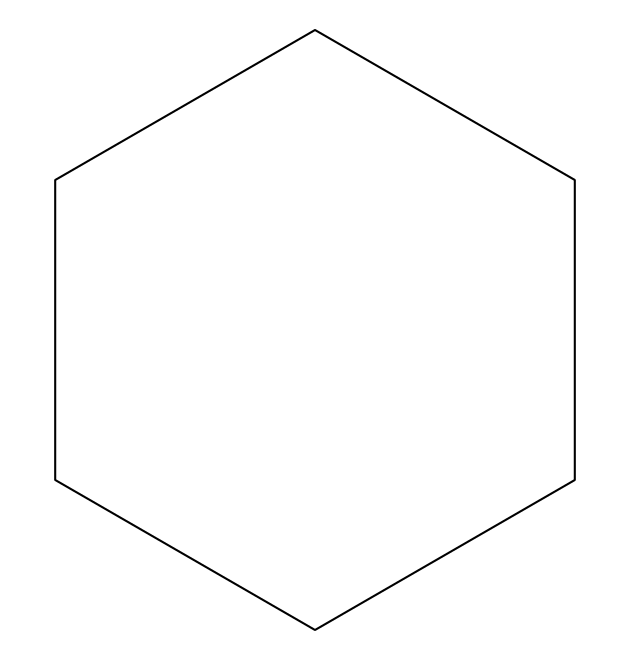 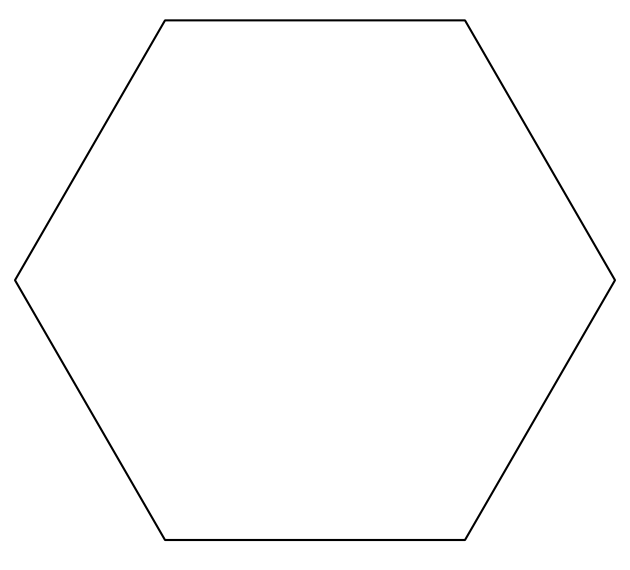 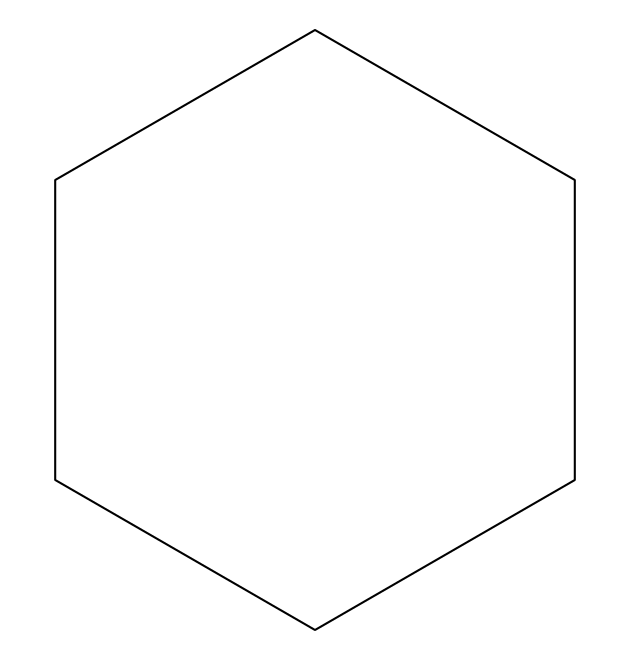 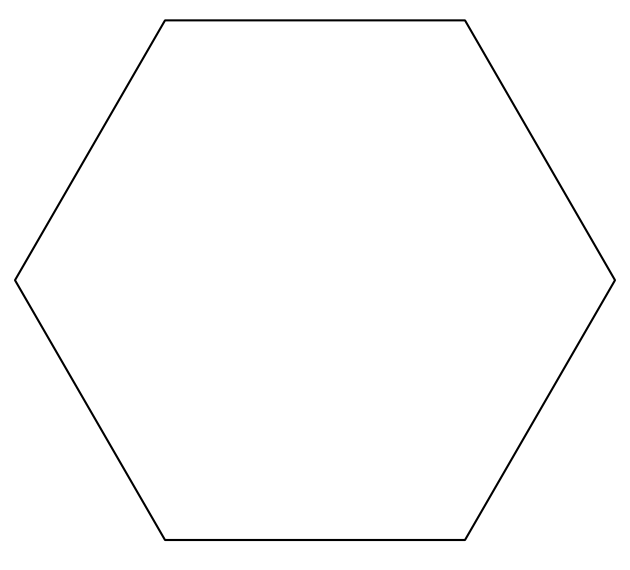 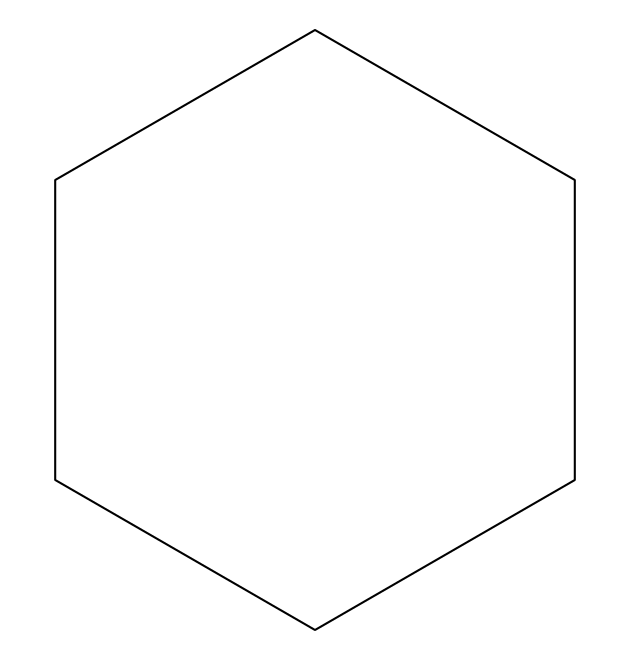 12.3: Centros: Momento de escogerEscoge un centro.Bloques sólidos geométricos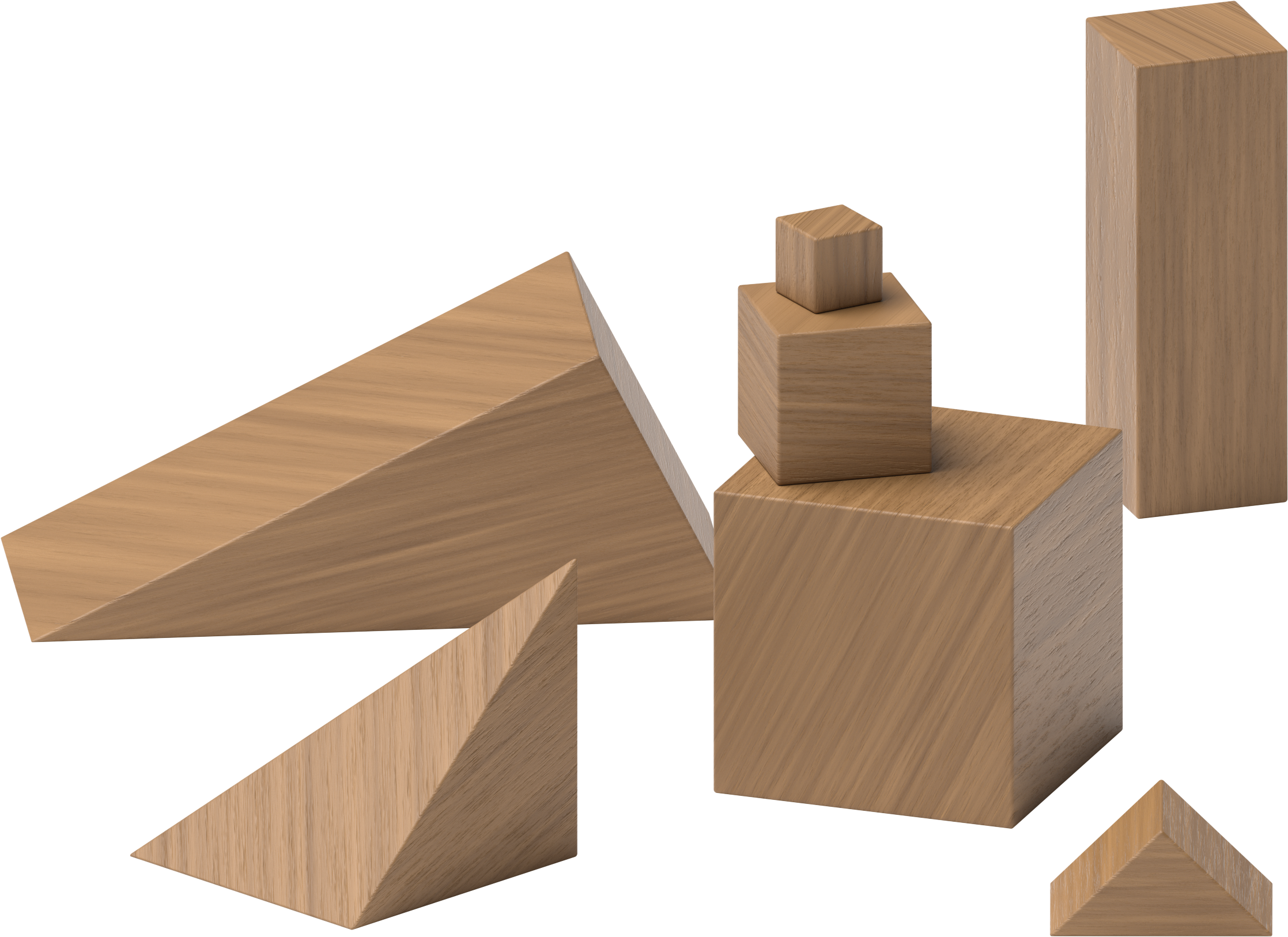 Construye figuras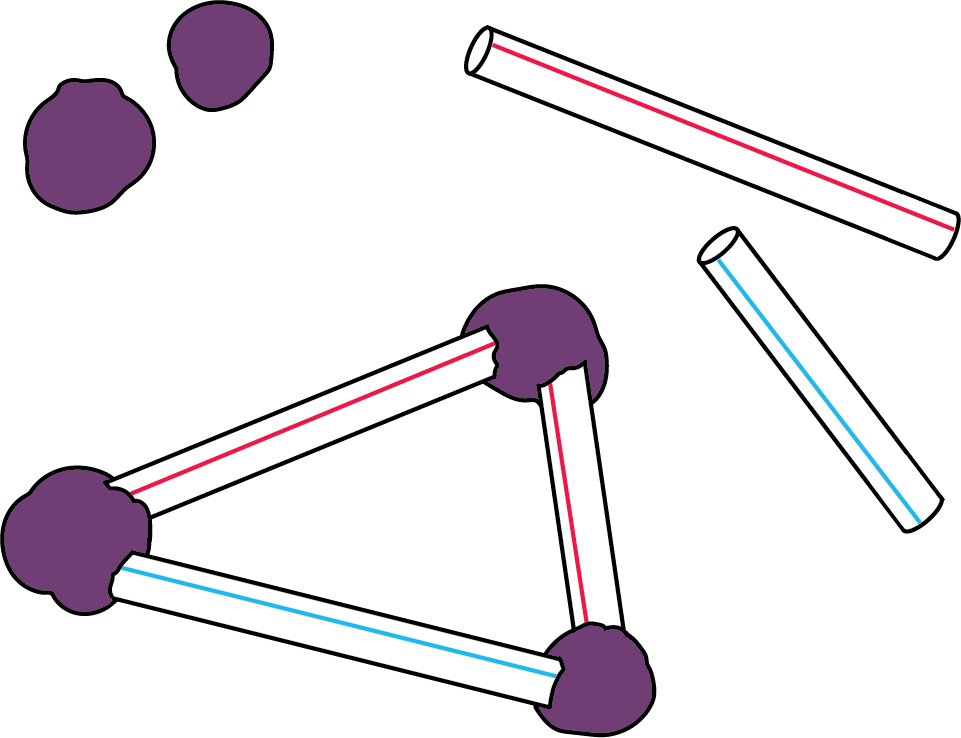 Fichas geométricas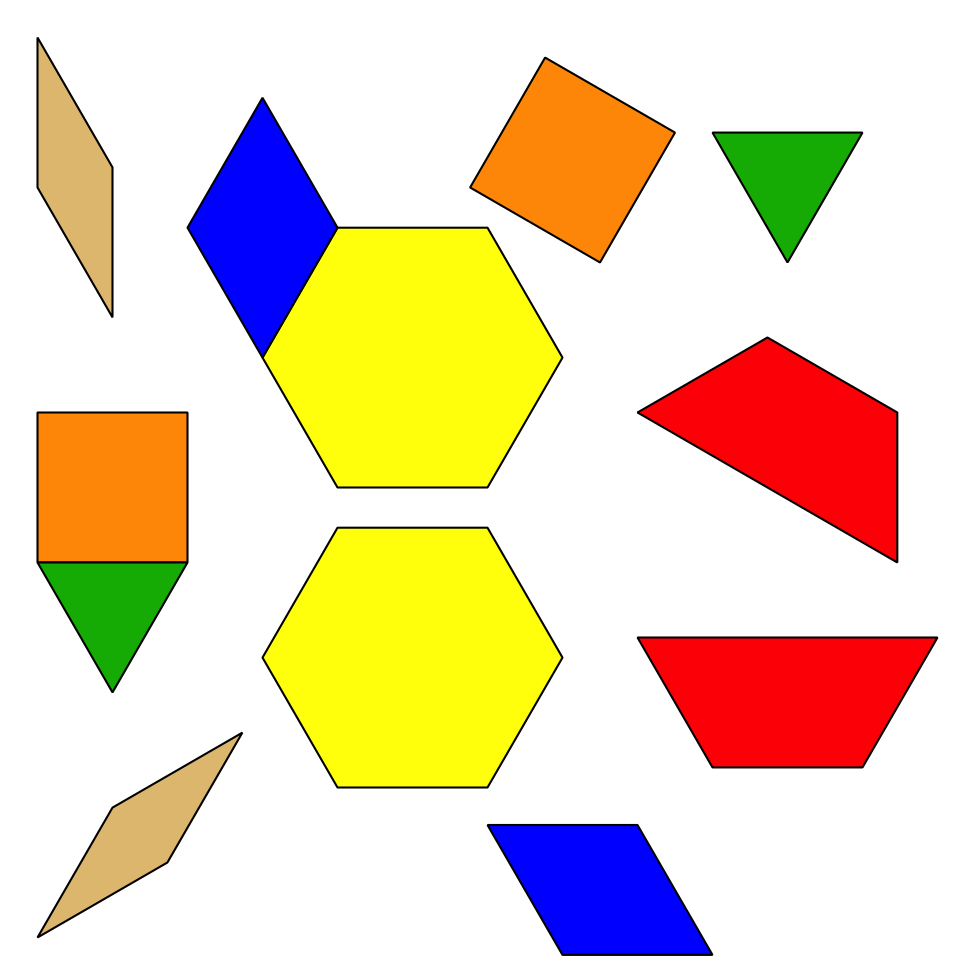 Menos, lo mismo, más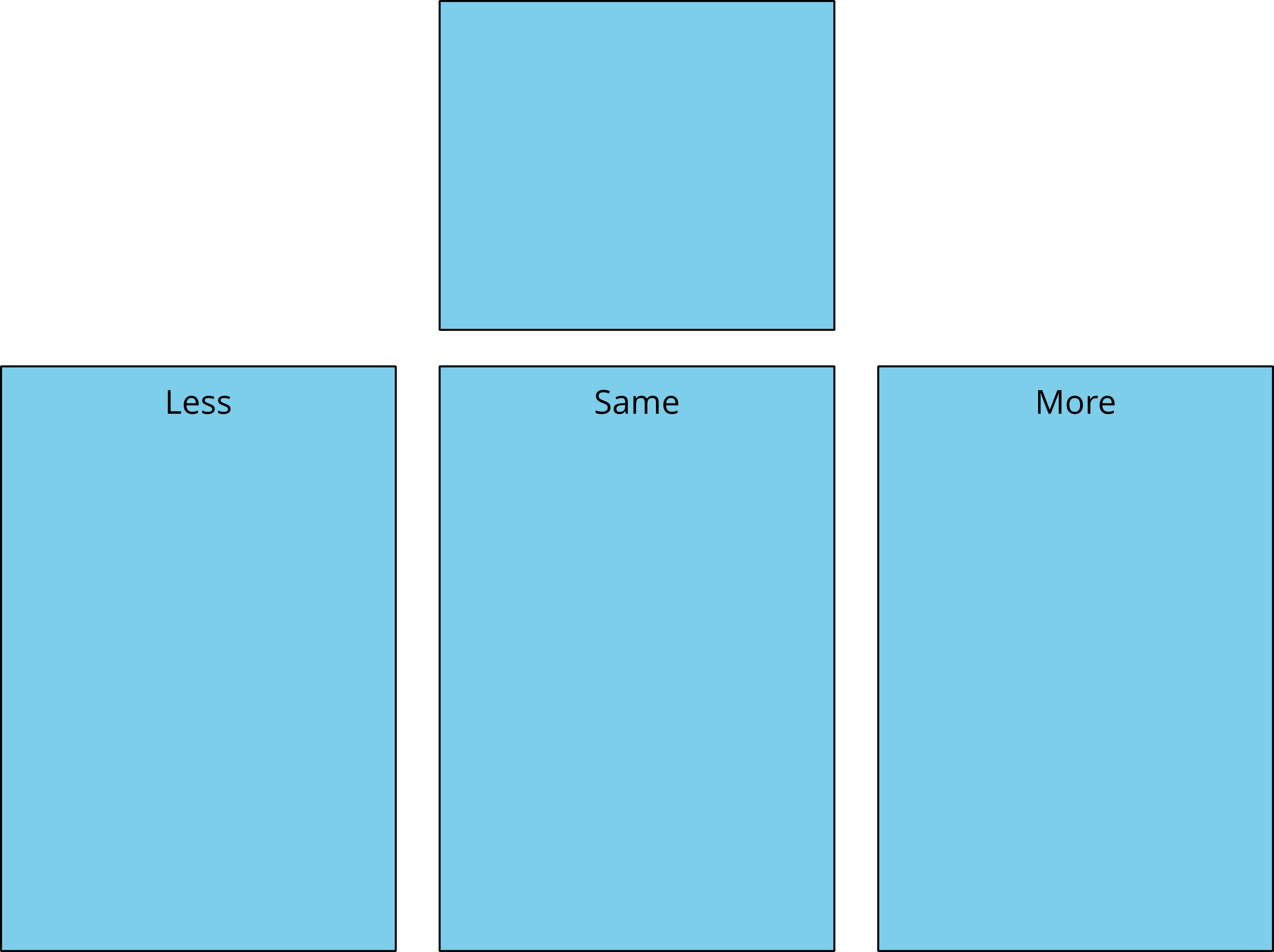 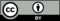 © CC BY 2021 Illustrative Mathematics®